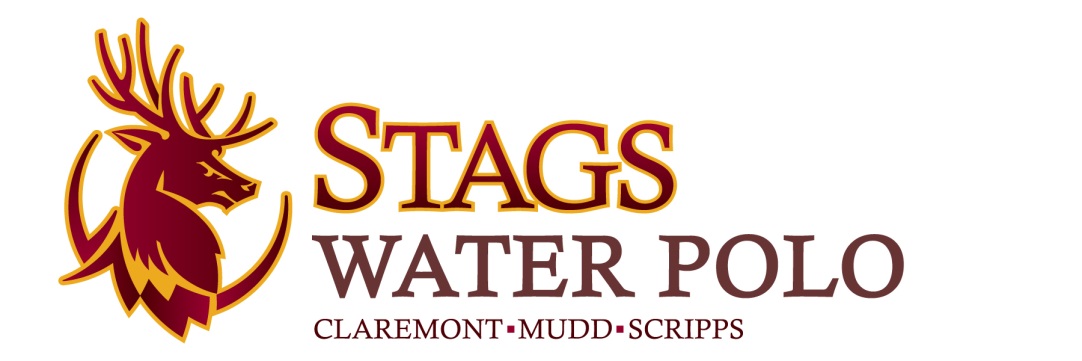 2016 Claremont-Mudd-Scripps Men’s Water Polo RosterHead Coach: Greg Lonzo (10th season)Asstistant Coach: Joshua TippettsPronunciation GuideArya Nakhjavani:		Ar-EE-ah	KNOCK-gee-ah-vaniBakar:				BakerPauletich:			PAUL-eh-titchDaruty:			Duh-ROO-tySeidner:			SIDE-nerThvedt:			Tuh-VETNoNamePosYRHTWTHometownHigh School1Brett NewmanGFR6-3190Pacific Palisades, CAWestmark School1Rye NewmanGSR6-5200Pacific Palisades, CAHarvard-Westlake1Evan PauletichGSO6-2175Orinda, CAMiramonte3Ellison TaylorCDSR6-6195Mission, TXChoate Rosemary Hall4Peter TiltonATTJR6-0165Santa Monica, CAHarvard-Westlake5Arya NakhjavaniUTJR6-2212Newport Beach, CASage Hill School6Matt DarutyATTSO6-1165Newport Beach, CACorona Del Mar7Charlie ThomsonC/UFR5-11185Pasadena, CALoyola8Graham FullertonCJR6-2200Davis, CADavis10Zach RossmanATTFR6-1185San Clemente, CABellevue Senior11Eric ThvedtATTSO5-11170San Gabriel, CASan Marino12Noah DeerUTSO6-5208Honolulu, HIPunahou14Ethan LewisUTFR6-6190Honolulu, HIPunahou16Eric BakarCSR6-3205Hillsborough, CABurlingame17Nick BaileyATTSR5-11165Santa Rosa, CACardinal Newman19Alex WaggonerATTSR6-3205Santa Cruz, CASanta Cruz